關懷獨居長者健康講座    澎湖郵局暨財團法人台灣郵政協會擬辦理「關懷獨居長者健康講座」活動，特選定4個社區捐贈洗髮精及柔膚皂，由該社區所屬鄉市公所發放所轄社區獨居長者，並邀請參與「關懷獨居長者健康講座」，藉由活動提升長者們健康觀念及並現場量血壓關心健康狀況，以維持長者健康生活。活動錦集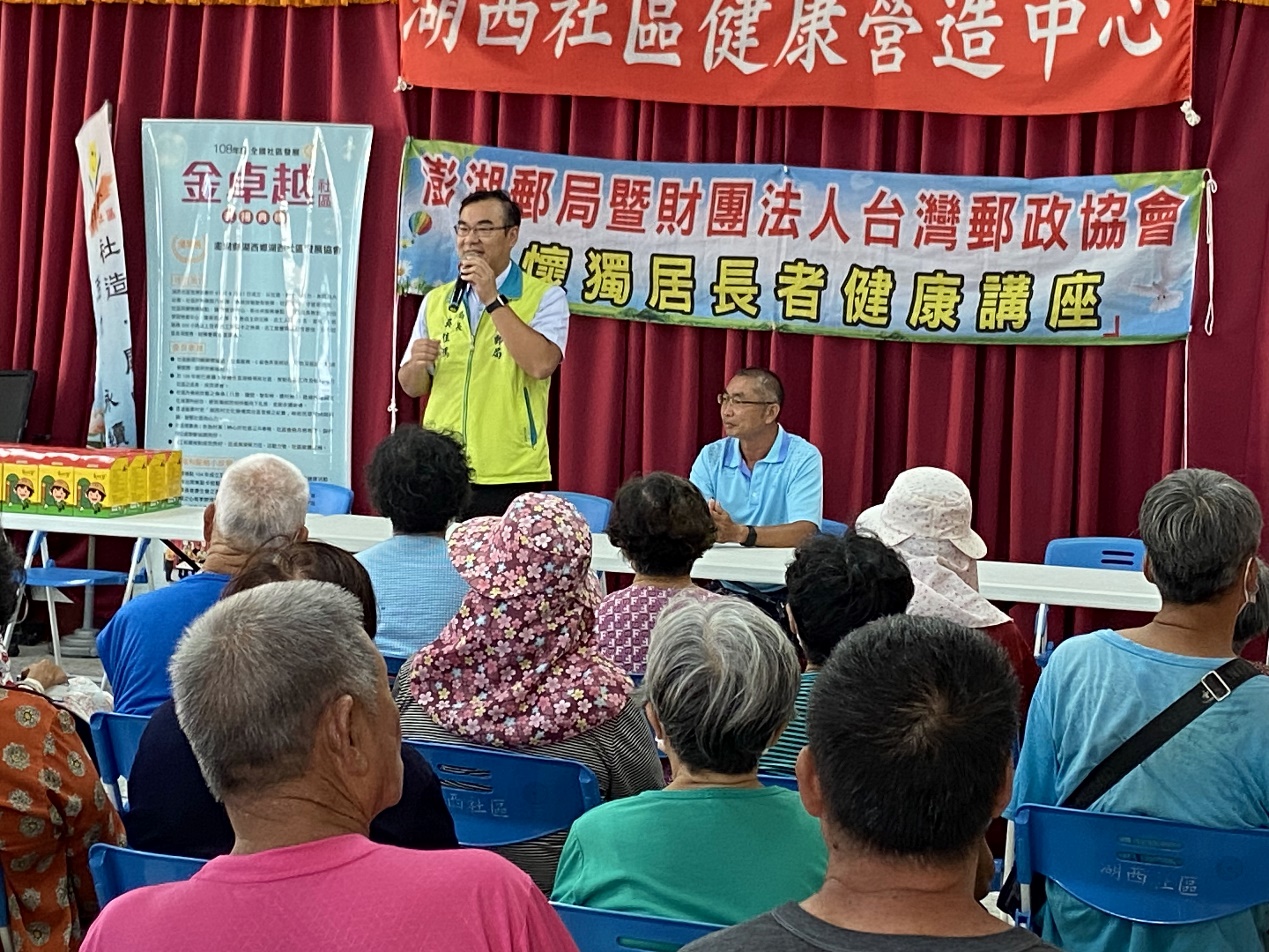 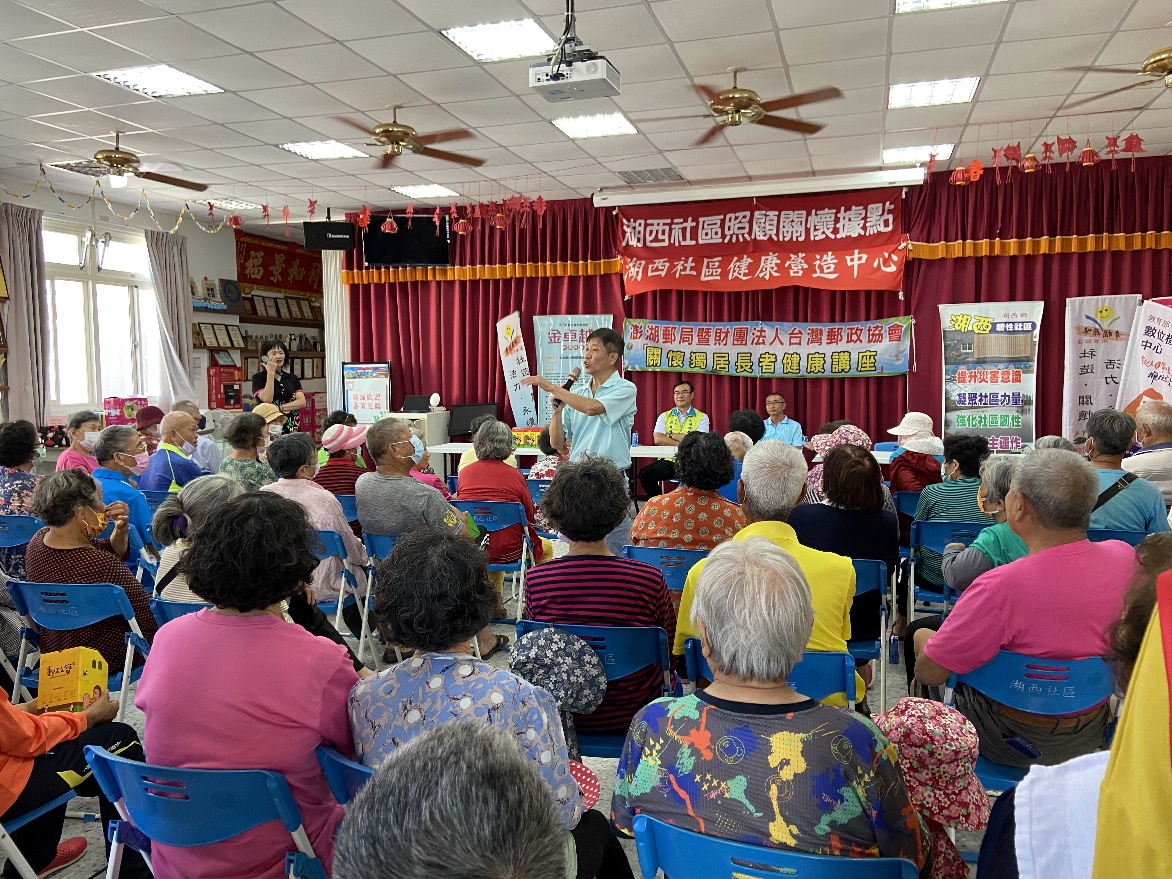 